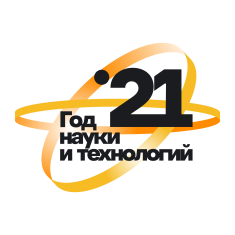 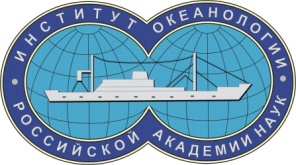 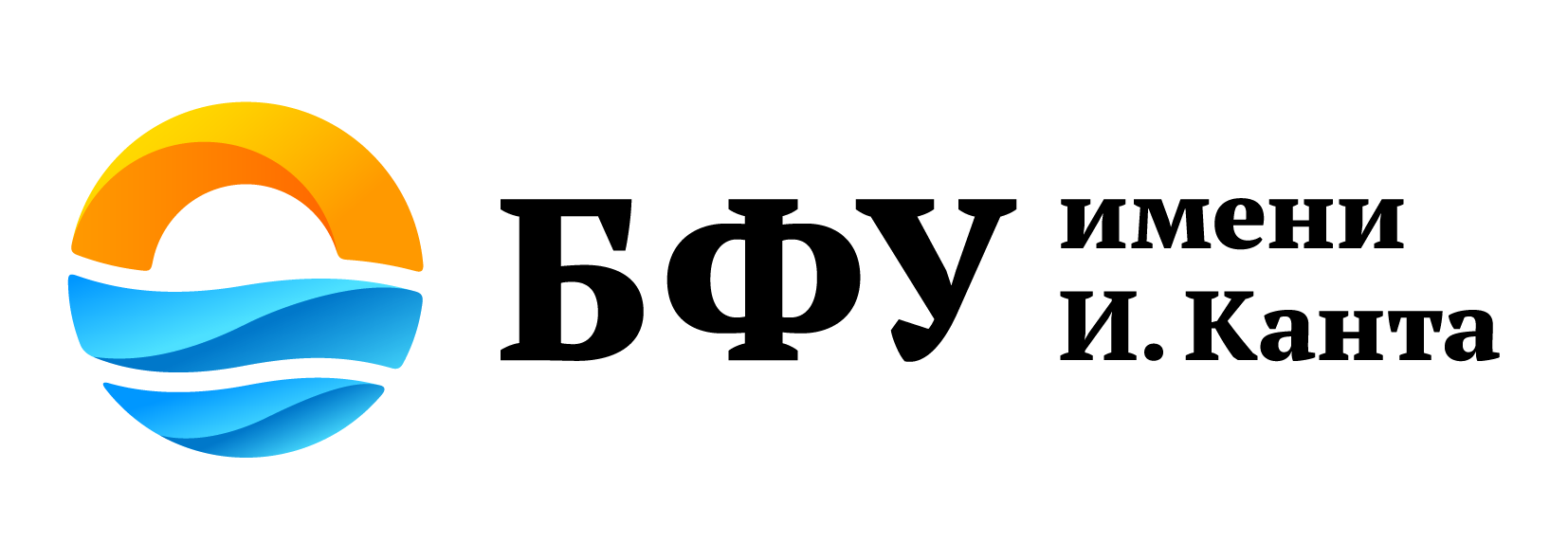 Балтийский Федеральный Университет им. Иммануила Канта (БФУ им. И. Канта)Атлантическое отделение Института океанологии им. П.П. Ширшова РАН (АО ИО РАН)приглашают к участию вIV Международной летней школе «Прибрежная зона моря: исследования, управление и перспективы»Место проведения: судно «Академик Сергей Вавилов», Балтийское мореМероприятие: Плавучий университет БФУ им. И. КантаСроки проведения: 30 июня-14 июля 2021 года Работа Школы будет посвящена изучению состояния экосистемы Балтийского и вопросам морского природопользования.Научно-образовательная программа будет выполняться в рамках комплексных экспедиционных исследований в Балтийском море и будет включать лекции и мастер-классы ведущих зарубежных и отечественных ученых в области морской биологии, экологии, гидрологии, геологии, геохимии и геофизики и практические занятия в судовых лабораториях.Программой также предусмотрено проведение молодежной сессии, на которой у участников будет возможность представить первые результаты своих исследований и познакомиться с исследованиями своих молодых коллег. К участию приглашаются молодые исследователи в области наук о Земле до 35 лет включительно:- Студенты бакалавриата 2-4 курсов.- Магистранты.- Аспиранты- Молодые специалисты.Количество участников не более 30 человек!ВНИМАНИЕ!!! Рабочие языки: русский и английский.Т.к. в программе Школы предусмотрены лекции зарубежных ученых, участникам необходимо обладать достаточным знанием английского языка.Финансовые условияПроезд до пункта посадки на борт судна и обратно, а также пребывание на судне в течение 15 суток в размере 21 924 руб. оплачиваются за счет участника.При получении организаторами Школы дополнительного финансирования возможна материальная поддержка участников.Особые условия:Наличие действующего заграничного паспортаМедицинская справка о состоянии здоровья для возможности участия в морской экспедиции (срок не старше 2 недель перед отходом судна)Справка об отсутствии коронавирусной инфекции или о наличии прививки (ПЦР, срок не старше 72 часов)Отсутствие задолженностей, штрафов и т.д. (выход судна оформляется пограничными властями и приравнивается к выезду за рубеж)ПРОГРАММНО-ОРГАНИЗАЦИОННЫЙ КОМИТЕТ:Председатель:Дёмин М.В., к.ф.-м.н., проректор по научной работе БФУ им. И. КантаЗаместитель председателя:Баширова Л.Д., к.г.-м.н., зам. директора по научной работе АО ИО РАН, старший научный сотрудник лаборатории морского природопользования кафедры географии океана БФУ им. И. КантаУченый секретарь:Соснина И.А., инженер-исследователь лаборатории геологии Атлантики АО ИО РАНЧлены комитета:Сивков В.В., к.г.-м.н., директор АО ИО РАНБубнова Е.С., к.г.н., нс лаборатории геоэкологии АО ИО РАНУльянова М.О., к.г.н., внс лаборатории геоэкологии АО ИО РАН, старший научный сотрудник лаборатории морского природопользования кафедры географии океана БФУ им. И. КантаКостенков И.А., начальник Отдела студенческой науки БФУ им. И. КантаБелова А.В., директор центра научно-технической информации Управления НИР БФУ им. И. КантаОРГАНИЗАЦИЯ ШКОЛЫДля подачи заявки на участие в работе Школы необходимо до 24 мая 2021 года отправить в оргкомитет Школы (coazone21@gmail.com). Форма подачи заявки:Мотивационное письмо в виде эссе с указанием темы научного исследования (для магистрантов и аспирантов) или области научных интересов (для студентов бакалавриата).Рекомендательное письмо от руководителя или преподавателя (директора института) в свободной форме.Регистрационная формаРегистрационнАЯ форма УЧАСТНИКАФамилия, Имя, Отчество _____________________________________________________Организация _______________________________________________________________Должность/курс ____________________________________________________________Ученая степень (если есть)___________________________________________________Телефон, e-mail ____________________________________________________________